Résoudre des équations d’addition et de soustraction à une étapeRésoudre des équations d’addition et de soustraction à une étapeRésoudre des équations d’addition et de soustraction à une étapeComprendre l’équilibre comme étant une égalité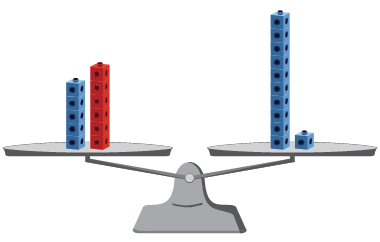 « 5 + 6 égalent 11. »Trouver la valeur d’une inconnue à l’aide de matériel concret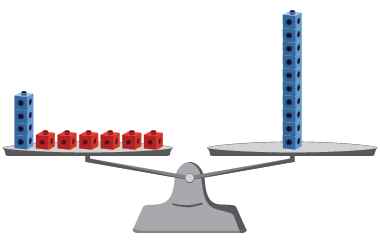 4 +  = 10« J’ai ajouté des cubes rouges, un à la fois, jusqu’à ce que les plateaux s’équilibrent;  = 6. »Utiliser les liens entre les nombres (l’opération inverse)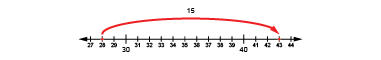 28 =  − 15« J’ai réécrit l’équation comme une équation d’addition : 28 + 15 = . »Observations et documentationObservations et documentationObservations et documentationRésoudre des équations d’addition et de soustraction à une étape (suite)Résoudre des équations d’addition et de soustraction à une étape (suite)Résoudre des équations d’addition et de soustraction à une étape (suite)Décomposer et recomposer des nombres (utiliser la propriété de l’associativité)               28 + 15 = 28 + 2 + 13         28 + 2 + 13 = 30 + 13               30 + 13 = 43Décrire une situation liée à une équation donnée comprenant une inconnue 20 −  = 13« J’avais 20 $. J’ai dépensé de l’argent, et maintenant j’ai 13 $. Combien ai-je dépensé ? »Utiliser des stratégies de façon efficace et flexible pour résoudre différents types d’équations (début, résultat et changement inconnu) 27 = ∆ − 18« J’ai réécrit l’équation à l’aide de l’addition 27 + 18 = ∆.Puis, j’ai fait un calcul mental : 27 + (18 + 2) = 47,et 47 – 2 = 45. »Observations et documentationObservations et documentationObservations et documentationVariables et symbolesVariables et symbolesVariables et symbolesVariables et symbolesUtiliser le signe d’égalité pour représenter l’équilibre (le côté gauche est égal au côté droit), et le signe d’inégalité pour représenter le déséquilibre18 + 16 = 10 + 2418 + 16 ≠ 24 – 10« Le signe d’égalité indique que les nombres des deux côtés valent le même montant. »Utiliser des symboles pour représenter des quantités inconnues18 +  = 34« J’ai utilisé un carré pour représenter l’inconnue, mais j’aurais pu utiliser une autre forme. »Comprendre que l’inconnue représente une seule quantité/valeur18 +  = 34« Le carré représente un nombre qui est additionné à 18 pour donner 34. Quel que soit le symbole, il représentera toujours 16. »Résoudre des équations avec flexibilité18 +  = 34
34 −  = 1834 – 18 = « Dans toutes ces équations, le symbole représente le même nombre, soit 16. »Observations et documentationObservations et documentationObservations et documentationObservations et documentation